MexicoMexicoMexicoFebruary 2026February 2026February 2026February 2026MondayTuesdayWednesdayThursdayFridaySaturdaySunday12345678Constitution Day (day off)Constitution Day910111213141516171819202122232425262728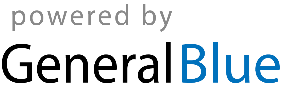 